Конспект образовательной деятельности в подготовительной группе « Знать об этом должен каждый – безопасность это важно». 1. Инструмент бывалый – 
Не большой, не малый. 
У него полно забот 
Он и режет и стрижет. (Ножницы)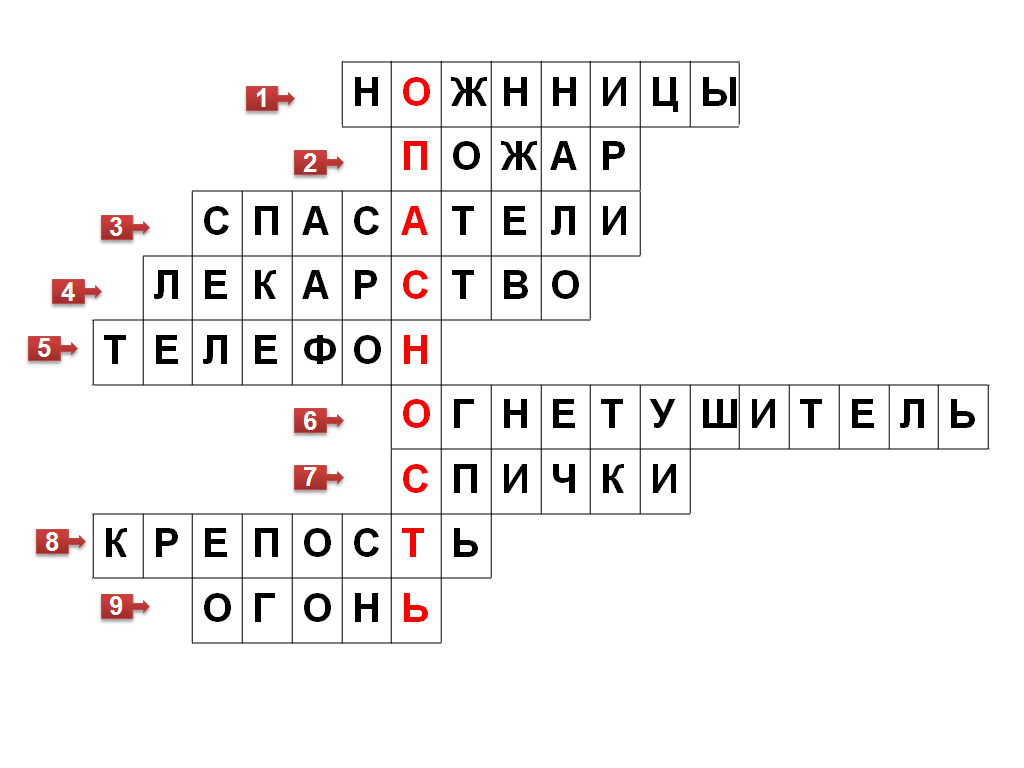 2.Что возникает при неосторожном обращении со спичками? (пожар).3.Как называют людей, которые приходят на помощь во время чрезвычайной ситуации? (спасатели).4.Лечебное средство, которое при неправильном использовании является причиной отравления.( лекарство).5. Через поле и лесок 
Подается голосок. 
Он бежит  по проводам : 
Скажешь  здесь, а слышно там.  (Телефон)6. Средство защиты от огня в помещении, в автомобиле.  (Огнетушитель)7. Сидит на ней ловко Серная головка. Потрёшь ее о коробок - Тут же вспыхнет огонек.(Спички)8. Мой дом – моя ………..9.Накормишь - живёт, напоишь – умрёт (Огонь)   Картинки «Где нарушены правила обращения с электричеством?»                               Картинки для теста «Поведение при пожаре»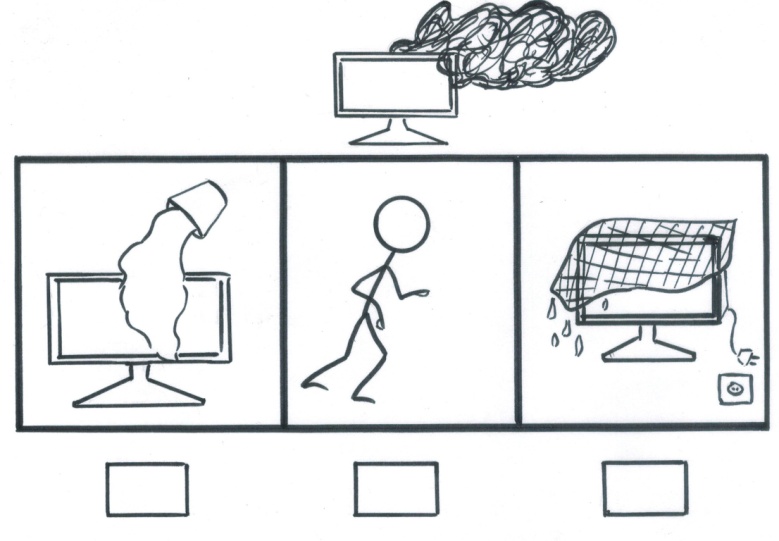 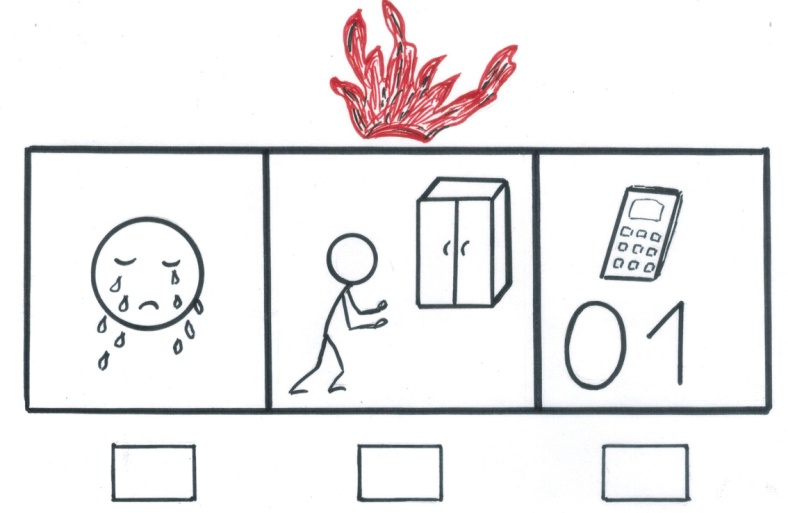 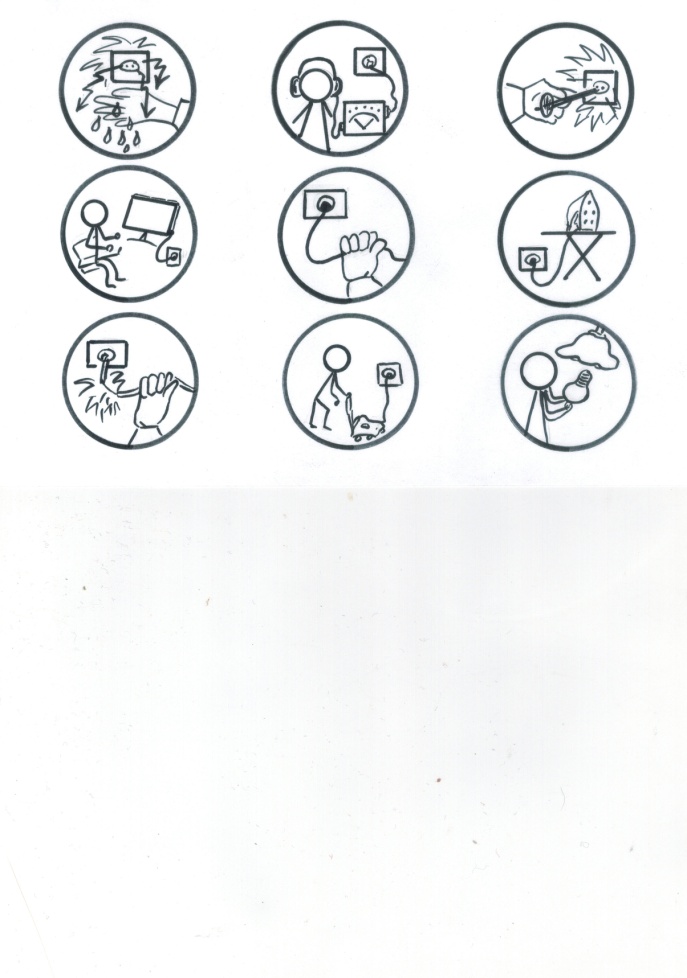 ЦельФормирование у детей навыков осознанного безопасного поведения.Формирование у детей навыков осознанного безопасного поведения.Задачи1.Расширять знания опасных ситуаций, которые могут возникнуть в быту.2. Закреплять представления детей о правилах безопасного поведения в различных ситуациях, об опасных предметах.3.Способствовать развитию познавательного интереса, развивать наблюдательность, внимание.4. Воспитывать ответственное поведение в быту.1.Расширять знания опасных ситуаций, которые могут возникнуть в быту.2. Закреплять представления детей о правилах безопасного поведения в различных ситуациях, об опасных предметах.3.Способствовать развитию познавательного интереса, развивать наблюдательность, внимание.4. Воспитывать ответственное поведение в быту.Ход занятия этапДеятельность педагогаДеятельность детейI этап организационныйII этап -ОсновнойПедагог обращает внимание детей на кроссворд и предлагает  его отгадать, чтобы узнать, о чем сегодня будут говорить.Как вы понимаете, что такое опасность?Где нас может подстерегать опасность?  Обобщение: Совершенно верно, в нашем большом мире, опасность может подстерегать нас повсюду.У меня для вас есть блокноты безопасности, но они пустые, их нужно заполнить. Вам это интересно? А вы хотите? Что нужно сделать, чтобы заполнить блокноты?Обобщение: Нам нужно узнать какие опасности нас подстерегают и как вести в опасных ситуациях.А зачем нам это нужно знать? Так о чем мы сегодня будем узнавать, говорить?Вы сказали, что в доме, в квартире нас могут поджидать опасности. А ведь мы говорим «Наш дом – наша крепость». Неужели нас там тоже могут они подстерегать?А какие? Проверим ваши предположения?Педагог демонстрирует детям макет квартиры и предлагает рассмотреть, « прогуляться»  и найти опасности, которые могут подстерегать.Давайте начнем со шкафа в комнате. Какие вещи вам показались опасными. Выложите их (ножницы, спицы, бритва, булавка, шило).Почему эти вещи опасны?Есть ли в квартире еще место, где хранятся колющие и режущие предметы? Что это? Несите их сюда (вилки, ножи). Все эти предметы необходимы нам в хозяйстве, в быту? Но ведь они опасны! Может без них можно обойтись?  (Нет).А ими можно играть? Почему?Давайте вместе попробуем составить правило безопасного пользования острыми предметами. В этом вам поможет схема (схема на экране).Обобщение: Острыми предметами можно пользоваться только под присмотром взрослого. Использовать по назначению. Хранить в определенном месте.Чтобы вы не забыли это правило, предлагаю каждому приклеить такую схему в свой блокнот.Возвращаемся в квартиру. Предлагаю красными кругами отметить все, что связано с электричеством  (чайник, мясорубка, телевизор, вентилятор, микроволновая печь, пылесос, обогреватель, магнитофон, компьютер, стиральная машина, холодильник, выключатели, розетки).Обобщение: Все эти приборы делают нашу жизнь легче, интереснее. Но они тоже могут быть опасными.Педагог предлагает  посмотреть урок осторожности тетушки Совы.Инструкция перед просмотром: Будьте внимательны, после просмотра вам необходимо будет поработать в блокноте безопасности.  Найти и обвести картинки, где нарушены правила безопасного обращения с электричеством.Задание: Обведите картинки, где нарушены правила безопасного обращения с электричеством. Будьте внимательны, у вас есть  картинки с правилами, о которых не говорила тетушка сова, попробуйте их найти.Информация: Есть еще одно правило. Уходя из дома, не забывайте выключать электрические приборы.И самое важное – неправильное обращение с электричеством может привести к пожару.Предлагаю вам найти, номер пожарной службы. Наклейте его в свой блокнот.Педагог предлагает пройти тест на странице блокнота.Первое задание. Что делать если начался пожар? Выберите нужную картинку и поставьте в квадратике крестик: зареветь, позвонить 01, закрыться в шкафу.Второе задание. Что делать, если из телевизора пошел дым?: залить телевизор водой, выдернуть вилку и набросить на телевизор влажное одеяло, убежать в другую комнату (дети выполняют задания).Проблемная ситуация: в нашей квартире имеется вот такая интересная коробочка (натуральная аптечка). Что в ней может храниться?Как много ярких коробочек! Красивых таблеточек. Может, попробуем?Обобщение: Нельзя принимать лекарства без разрешения врача. Неправильное принятое лекарство может оказаться ядом. Храните лекарство в аптечке.Педагог предлагает зафиксировать правило в блокноте.А если все-таки случилась беда? По какому номеру телефона надо позвонить. Найдите его и приклейте в блокноте.В жизни встречаются не только опасные предметы, но и опасные люди.Педагог предлагает поиграть в игру «Назови правильный ответ»1. Мальчик один дома. Звонит телефон, он поднимает трубку и слышит:                                                                   – Здравствуй, мальчик! Я знакомый  твоего папы, позови его, пожалуйста, к телефону.                                    Мальчик  отвечает:                                                                                                                                                              – Папы нет дома. Он на работе. Будет только вечером.                                                                                                                      – Папа сейчас занят. Сообщите ваш номер телефона, он вам перезвонит. 2. Девочка одна дома. Звонит телефон, она поднимает трубку и слышит:                                                                                           – Здравствуй, девочка! Я сантехник, скажи мне, пожалуйста, как мне попасть в вашу квартиру, чтобы починить кран?                                                                                                                                                            Девочка отвечает:                                                                                                                                                – Родителей нет дома. Номер нашей квартиры 17.                                                                                                                                – У нас кран не течёт. Папа сейчас подойдёт, а я подержу собаку.3. Звонок в дверь. Незнакомец ласковым голосом говорит:                                                                                                            – Я почтальон и принёс вам письмо.                                                                                                                                   Мальчик отвечает:                                                                                                                                                              – Оставьте письмо в двери, я сейчас разбужу родителей.                                                                                                                  – Никого дома нет. Я сейчас открою и сам возьму письмо.Педагог предлагает найти и зафиксировать в блокнотах номер полиции.Вернемся в квартиру. Посмотрите еще раз. Остались еще опасности, о которых мы не поговорили? (бытовая химия, газ окно, балкон).У вас получилось заполнить блокнот безопасности? Что вы зафиксировали в них? Блокноты будут полезны для вас? Чем?Вы продолжите начатую работу?Дети отгадывают кроссворд. Делают вывод. Определяют тему занятия.Рассуждают. Делают самостоятельные выводы.Дети высказывают мнения, предположения.Самостоятельное формулирование детьми темы деятельности.Постановка детьми  образовательной задачи.Высказывания детей.Рассматривают макет, определяют и называют опасности, которые могут подстерегать.Самостоятельная деятельность. Рассуждают, предполагают. Ведут диалог.Самостоятельно формулируют правило.Заполняют страницу блокнота.Самостоятельная деятельность.Просматривают сюжет.Дети работают в блокноте. Проговаривают, что обвели, подводят итог.Дети находят карточку с номером пожарной службы, приклеивают в блокноте.Выполняют задание. Взаимопроверка.Высказывают предположения. Делают умозаключения. Выводят правила безопасного обращения с лекарством с помощью предложенной схемы.Самостоятельно работают в блокнотах.Находят телефон скорой помощи, фиксируют в блокноте.Рассуждают, выдвигают предположения, решают проблемные ситуации.Самостоятельна работа.Рассматривают, анализируют.Закрепление знаний.III этап - итоговыйПедагог обращает внимание детей на кроссворд и предлагает  его отгадать, чтобы узнать, о чем сегодня будут говорить.Как вы понимаете, что такое опасность?Где нас может подстерегать опасность?  Обобщение: Совершенно верно, в нашем большом мире, опасность может подстерегать нас повсюду.У меня для вас есть блокноты безопасности, но они пустые, их нужно заполнить. Вам это интересно? А вы хотите? Что нужно сделать, чтобы заполнить блокноты?Обобщение: Нам нужно узнать какие опасности нас подстерегают и как вести в опасных ситуациях.А зачем нам это нужно знать? Так о чем мы сегодня будем узнавать, говорить?Вы сказали, что в доме, в квартире нас могут поджидать опасности. А ведь мы говорим «Наш дом – наша крепость». Неужели нас там тоже могут они подстерегать?А какие? Проверим ваши предположения?Педагог демонстрирует детям макет квартиры и предлагает рассмотреть, « прогуляться»  и найти опасности, которые могут подстерегать.Давайте начнем со шкафа в комнате. Какие вещи вам показались опасными. Выложите их (ножницы, спицы, бритва, булавка, шило).Почему эти вещи опасны?Есть ли в квартире еще место, где хранятся колющие и режущие предметы? Что это? Несите их сюда (вилки, ножи). Все эти предметы необходимы нам в хозяйстве, в быту? Но ведь они опасны! Может без них можно обойтись?  (Нет).А ими можно играть? Почему?Давайте вместе попробуем составить правило безопасного пользования острыми предметами. В этом вам поможет схема (схема на экране).Обобщение: Острыми предметами можно пользоваться только под присмотром взрослого. Использовать по назначению. Хранить в определенном месте.Чтобы вы не забыли это правило, предлагаю каждому приклеить такую схему в свой блокнот.Возвращаемся в квартиру. Предлагаю красными кругами отметить все, что связано с электричеством  (чайник, мясорубка, телевизор, вентилятор, микроволновая печь, пылесос, обогреватель, магнитофон, компьютер, стиральная машина, холодильник, выключатели, розетки).Обобщение: Все эти приборы делают нашу жизнь легче, интереснее. Но они тоже могут быть опасными.Педагог предлагает  посмотреть урок осторожности тетушки Совы.Инструкция перед просмотром: Будьте внимательны, после просмотра вам необходимо будет поработать в блокноте безопасности.  Найти и обвести картинки, где нарушены правила безопасного обращения с электричеством.Задание: Обведите картинки, где нарушены правила безопасного обращения с электричеством. Будьте внимательны, у вас есть  картинки с правилами, о которых не говорила тетушка сова, попробуйте их найти.Информация: Есть еще одно правило. Уходя из дома, не забывайте выключать электрические приборы.И самое важное – неправильное обращение с электричеством может привести к пожару.Предлагаю вам найти, номер пожарной службы. Наклейте его в свой блокнот.Педагог предлагает пройти тест на странице блокнота.Первое задание. Что делать если начался пожар? Выберите нужную картинку и поставьте в квадратике крестик: зареветь, позвонить 01, закрыться в шкафу.Второе задание. Что делать, если из телевизора пошел дым?: залить телевизор водой, выдернуть вилку и набросить на телевизор влажное одеяло, убежать в другую комнату (дети выполняют задания).Проблемная ситуация: в нашей квартире имеется вот такая интересная коробочка (натуральная аптечка). Что в ней может храниться?Как много ярких коробочек! Красивых таблеточек. Может, попробуем?Обобщение: Нельзя принимать лекарства без разрешения врача. Неправильное принятое лекарство может оказаться ядом. Храните лекарство в аптечке.Педагог предлагает зафиксировать правило в блокноте.А если все-таки случилась беда? По какому номеру телефона надо позвонить. Найдите его и приклейте в блокноте.В жизни встречаются не только опасные предметы, но и опасные люди.Педагог предлагает поиграть в игру «Назови правильный ответ»1. Мальчик один дома. Звонит телефон, он поднимает трубку и слышит:                                                                   – Здравствуй, мальчик! Я знакомый  твоего папы, позови его, пожалуйста, к телефону.                                    Мальчик  отвечает:                                                                                                                                                              – Папы нет дома. Он на работе. Будет только вечером.                                                                                                                      – Папа сейчас занят. Сообщите ваш номер телефона, он вам перезвонит. 2. Девочка одна дома. Звонит телефон, она поднимает трубку и слышит:                                                                                           – Здравствуй, девочка! Я сантехник, скажи мне, пожалуйста, как мне попасть в вашу квартиру, чтобы починить кран?                                                                                                                                                            Девочка отвечает:                                                                                                                                                – Родителей нет дома. Номер нашей квартиры 17.                                                                                                                                – У нас кран не течёт. Папа сейчас подойдёт, а я подержу собаку.3. Звонок в дверь. Незнакомец ласковым голосом говорит:                                                                                                            – Я почтальон и принёс вам письмо.                                                                                                                                   Мальчик отвечает:                                                                                                                                                              – Оставьте письмо в двери, я сейчас разбужу родителей.                                                                                                                  – Никого дома нет. Я сейчас открою и сам возьму письмо.Педагог предлагает найти и зафиксировать в блокнотах номер полиции.Вернемся в квартиру. Посмотрите еще раз. Остались еще опасности, о которых мы не поговорили? (бытовая химия, газ окно, балкон).У вас получилось заполнить блокнот безопасности? Что вы зафиксировали в них? Блокноты будут полезны для вас? Чем?Вы продолжите начатую работу?Дети отгадывают кроссворд. Делают вывод. Определяют тему занятия.Рассуждают. Делают самостоятельные выводы.Дети высказывают мнения, предположения.Самостоятельное формулирование детьми темы деятельности.Постановка детьми  образовательной задачи.Высказывания детей.Рассматривают макет, определяют и называют опасности, которые могут подстерегать.Самостоятельная деятельность. Рассуждают, предполагают. Ведут диалог.Самостоятельно формулируют правило.Заполняют страницу блокнота.Самостоятельная деятельность.Просматривают сюжет.Дети работают в блокноте. Проговаривают, что обвели, подводят итог.Дети находят карточку с номером пожарной службы, приклеивают в блокноте.Выполняют задание. Взаимопроверка.Высказывают предположения. Делают умозаключения. Выводят правила безопасного обращения с лекарством с помощью предложенной схемы.Самостоятельно работают в блокнотах.Находят телефон скорой помощи, фиксируют в блокноте.Рассуждают, выдвигают предположения, решают проблемные ситуации.Самостоятельна работа.Рассматривают, анализируют.Закрепление знаний.